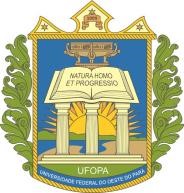 UNIVERSIDADE FEDERAL DO OESTE DO PARÁ - UFOPA  PRÓ-REITORIA DE ENSINO DE GRADUAÇÃO  DIRETORIA DE REGISTRO ACADÊMICO DECLARAÇÃO DE VERACIDADE DAS INFORMAÇÕES E AUTENTICIDADE  DOS DOCUMENTOS APRESENTADOS Eu, _____________________________________________________________, portador da carteira de identidade nº ____________________, inscrito no CPF sob o nº _______________________________, residente domiciliado em ________________________________________________________________, declaro, para devidos fins de direito, sob as penas do art. 299 do Código Penal Brasileiro, que as informações e os documentos apresentados para a solicitação de outorga e emissão de diploma, são verdadeiros e autênticos. E por ser esta expressão de verdade, firmo o presente. _______________________, ____________________________________.                              (Município)                              (data) ____________________________________ Assinatura discenteUNIVERSIDADE FEDERAL DO OESTE DO PARÁ - UFOPA  PRÓ-REITORIA DE ENSINO DE GRADUAÇÃO  DIRETORIA DE REGISTRO ACADÊMICO DECLARAÇÃO DE CONHECIMENTO DO JURAMENTO DE CURSOEu, ________________________, discente da Universidade    Federal    do    Oeste    do    Pará,    sob    matrícula ____________, do curso de Engenharia Sanitária e Ambiental, declaro, para fins de direito, conforme previsto no Art.5º da Resolução nº 324, de 3 de julho de 2020, do Consepe/Ufopa, que trata da Outorga de Grau por ato administrativo do Magnífico Reitor durante o período de enfrentamento da emergência de saúde pública de importância internacional decorrente do Coronavírus (Covid-19), que conheço o juramento do meu curso. E por ser esta a expressão da verdade, firmo o presente. Município, xx de yyyyyyyy de 2021  ________________________________________Assinatura discente